NOM : 					Prénom :                                                 Nouvelle inscription □										 Certificat médicalAdresse :	Code postal : 			Ville :Tél. fixe : 				Tél. portable : 		 		ID Facebook :	Adresse mail :Profession :									Date de naissance : Créneau choisi en priorité:		Lundi 20h30-22h	jeu libre adultes		□  	Kercado 1  		Mardi 20h30-22h30	entraînement équipes	     	□   	Saint Jo	  		Mardi 19h30-22h 	jeu libre adultes		□   	Kercado 1			Mercredi 20h30-22h	jeu libre adultes 		□	Kercado 1		Jeudi 19h45-22h	jeu libre adultes		□ 	Kercado 1		Jeudi 20h30-22h30 	jeu libre équipes	   	□	Saint Jo		Vendredi 20h-22h	entraînement adultes		□	ESPE		Samedi 10h-12h	jeu libre adultes		□   	Saint JoSouhaitez-vous jouer en équipe : 	oui □       non □	Dans quelle équipe ? …….Pour suivre les informations du Club, pour m’inscrire aux tournois, je m’inscrits sur le site internet du club : bcv56.comPièces à nous fournir obligatoirement :si vous n’avez pas de mail,  1 enveloppe timbrée libellée à votre adresse le certificat médical OU  le Questionnaire de santé et le document de prise de licence une photocopie de votre carte d’étudiant, de votre inscription à Pôle emploiNous vous demandons de bien vouloir contacter votre assurance si vous souhaitez                 bénéficier de  garanties supplémentaires, comme vous avez  pu le lire sur le formulaire de la Fédération.			   												Signature :Poona          □Assurance  □Mail           □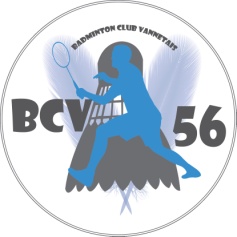 Fiche d’inscriptionSaison 2017 / 2018Cotisation annuelle adulte (de plus de 18 ans) :                                    100,00 eurosCotisation annuelle étudiant ou demandeur d’emploi :                          87,00 euros(La licence et l’assurance sont incluses dans la cotisation, soit 48€50)- 10% pour 2 personnes ; - 15% pour 3 personnes de la même famille  Numéro du  chèque :				Banque :